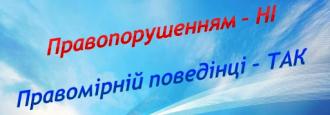 План роботи Ради профілактики на 2021-2022 н.р.    № з/пЗміст роботиТермін виконанняВідповідальнийОРГАНІЗАЦІЙНО-ПЕДАГОГІЧНІ ЗАХОДИОРГАНІЗАЦІЙНО-ПЕДАГОГІЧНІ ЗАХОДИОРГАНІЗАЦІЙНО-ПЕДАГОГІЧНІ ЗАХОДИОРГАНІЗАЦІЙНО-ПЕДАГОГІЧНІ ЗАХОДИОРГАНІЗАЦІЙНО-ПЕДАГОГІЧНІ ЗАХОДИОРГАНІЗАЦІЙНО-ПЕДАГОГІЧНІ ЗАХОДИ1Вивчити рівень житлово-побутових умов та емоційно-психологічні сфери родин учнівВивчити рівень житлово-побутових умов та емоційно-психологічні сфери родин учнівДо 15.09.2021р.Класні керівникиВідповідальний за правовиховну роботуКласні керівникиВідповідальний за правовиховну роботу2Поставити на облік учнів, схильних до правопорушень, учнів, які потребують корекції поведінки, учнів із сімей соціального ризикуПоставити на облік учнів, схильних до правопорушень, учнів, які потребують корекції поведінки, учнів із сімей соціального ризикуДо 15.09.2021р.Класні керівникиВідповідальний за правовиховну роботуКласні керівникиВідповідальний за правовиховну роботу3Завести на кожного з вищевказаних учнів психолого-педагогічні картки та вести за ними спостереженняЗавести на кожного з вищевказаних учнів психолого-педагогічні картки та вести за ними спостереженняДо 15.09.2021 р. (спостереження – упродовж року)Практичний психологПрактичний психолог4Проводити години спілкування, бесіди на тему «Твоє життя – твій вибір»Проводити години спілкування, бесіди на тему «Твоє життя – твій вибір»Упродовж рокуКласні керівникиКласні керівники5Постійні бесіди з важковиховуваними дітьмиПостійні бесіди з важковиховуваними дітьмиУпродовж рокуПрактичний психологПрактичний психолог6Вивчити особливості середовища, у якому виховуються учніВивчити особливості середовища, у якому виховуються учніУпродовж рокуКласні керівникиВідповідальний за правовиховну роботуКласні керівникиВідповідальний за правовиховну роботу7Опрацювати питання методики превентивного виховання учнів на засіданнях РПОпрацювати питання методики превентивного виховання учнів на засіданнях РПУпродовж рокуКласні керівникиКласні керівники8Залучати до роботи з учнями «групи ризику» психологічну службу та працівників правоохоронних органівЗалучати до роботи з учнями «групи ризику» психологічну службу та працівників правоохоронних органівУ разі необхідностіВідповідальний за правовиховну роботуВідповідальний за правовиховну роботу9Залучати учнів «групи ризику» до гурткової роботиЗалучати учнів «групи ризику» до гурткової роботиУпродовж рокуПедагог-організатор, керівники гуртківПедагог-організатор, керівники гуртків10Проводити рейди: «Урок», «Вулиця», «Стоп-палінню», «Запізнення» з метою покращення успішності та дисципліни учнівПроводити рейди: «Урок», «Вулиця», «Стоп-палінню», «Запізнення» з метою покращення успішності та дисципліни учнівУпродовж рокуСлободенюк І.В.Педагог-організаторСлободенюк І.В.Педагог-організатор11Включати питання на право-виховну тему в порядок денний батьківських зборівВключати питання на право-виховну тему в порядок денний батьківських зборівУпродовж рокуДирекція школиДирекція школи12Заслуховувати на педрадах та методичному об’єднанні класних керівників питання щодо організації роботи з превентивного вихованняЗаслуховувати на педрадах та методичному об’єднанні класних керівників питання щодо організації роботи з превентивного вихованняВідповідно до плануСлободенюк І.В.педагог-організаторСлободенюк І.В.педагог-організатор13Забезпечити безперервну співпрацю з представниками правоохоронних органівЗабезпечити безперервну співпрацю з представниками правоохоронних органівУпродовж рокуДирекція школиДирекція школи14Започаткувати проведення педагогічних читань із питання «Превентивне виховання в роботах видатних педагогів та сучасній методиці виховання»Започаткувати проведення педагогічних читань із питання «Превентивне виховання в роботах видатних педагогів та сучасній методиці виховання»Відповідно до плану роботиЗавідувач бібліотекоюЗавідувач бібліотекою15Скласти соціальні паспорти школи та класівСкласти соціальні паспорти школи та класівДо 10.09.2021р.Та до 10.01.2022р.Практичний психологКласні керівникиПрактичний психологКласні керівникиПСИХОЛОГІЧНЕ ЗАБЕЗПЕЧЕННЯ ПРОЕКТУПСИХОЛОГІЧНЕ ЗАБЕЗПЕЧЕННЯ ПРОЕКТУПСИХОЛОГІЧНЕ ЗАБЕЗПЕЧЕННЯ ПРОЕКТУПСИХОЛОГІЧНЕ ЗАБЕЗПЕЧЕННЯ ПРОЕКТУПСИХОЛОГІЧНЕ ЗАБЕЗПЕЧЕННЯ ПРОЕКТУПСИХОЛОГІЧНЕ ЗАБЕЗПЕЧЕННЯ ПРОЕКТУ16Забезпечення роботи щодо збору, узагальнення та систематизації матеріалів із навчання та виховання важковиховуваних учнівУпродовж рокуУпродовж рокуУпродовж рокуКласні керівники17Удосконалення діагностичного інструментарію щодо визначення соціального оточення учнів, класів, класних колективівУпродовж рокуУпродовж рокуУпродовж рокуПсихолог школи18Спрямувати роботу батьківського лекторію на вивчення проблем зі здійснення превентивного виховання в сім’ї з метою надання кваліфікованої психологічної допомогиУпродовж рокуУпродовж рокуУпродовж рокуДирекція школиЗАХОДИ ЩОДО ЗАХИСТУ ДІТЕЙ-СИРІТ І ДІТЕЙ, ПОЗБАВЛЕНИХ БАТЬКІВСЬКОГО ПІКЛУВАННЯЗАХОДИ ЩОДО ЗАХИСТУ ДІТЕЙ-СИРІТ І ДІТЕЙ, ПОЗБАВЛЕНИХ БАТЬКІВСЬКОГО ПІКЛУВАННЯЗАХОДИ ЩОДО ЗАХИСТУ ДІТЕЙ-СИРІТ І ДІТЕЙ, ПОЗБАВЛЕНИХ БАТЬКІВСЬКОГО ПІКЛУВАННЯЗАХОДИ ЩОДО ЗАХИСТУ ДІТЕЙ-СИРІТ І ДІТЕЙ, ПОЗБАВЛЕНИХ БАТЬКІВСЬКОГО ПІКЛУВАННЯЗАХОДИ ЩОДО ЗАХИСТУ ДІТЕЙ-СИРІТ І ДІТЕЙ, ПОЗБАВЛЕНИХ БАТЬКІВСЬКОГО ПІКЛУВАННЯЗАХОДИ ЩОДО ЗАХИСТУ ДІТЕЙ-СИРІТ І ДІТЕЙ, ПОЗБАВЛЕНИХ БАТЬКІВСЬКОГО ПІКЛУВАННЯ1Провести аналіз умов проживання в сім’ях дітей-напівсирітДо 15.09.2021р., до 10.01.2021р.До 15.09.2021р., до 10.01.2021р.До 15.09.2021р., до 10.01.2021р.Дирекція школи Класні керівники2 Провести діагностику негативно-емоційного стану дитиниДо 30.09.2021р.До 30.09.2021р.До 30.09.2021р.Класні керівникиПрактичний психолог3Організувати роботу щодо допомоги у виборі сфери професійної діяльності для учнів 9-11класівУпродовж лютого 2021р.Упродовж лютого 2021р.Упродовж лютого 2021р.Класні керівники4Залучати до участі в конкурсах, турнірах, спортивних змаганняхУпродовж рокуУпродовж рокуУпродовж рокуВч. фіз.вихованняпедагог-організаторУПРОВАДЖЕННЯ ЗДОРОВ’Я ЗБЕРІГАЮЧИХ ТЕХНОЛОГІЙУПРОВАДЖЕННЯ ЗДОРОВ’Я ЗБЕРІГАЮЧИХ ТЕХНОЛОГІЙУПРОВАДЖЕННЯ ЗДОРОВ’Я ЗБЕРІГАЮЧИХ ТЕХНОЛОГІЙУПРОВАДЖЕННЯ ЗДОРОВ’Я ЗБЕРІГАЮЧИХ ТЕХНОЛОГІЙУПРОВАДЖЕННЯ ЗДОРОВ’Я ЗБЕРІГАЮЧИХ ТЕХНОЛОГІЙУПРОВАДЖЕННЯ ЗДОРОВ’Я ЗБЕРІГАЮЧИХ ТЕХНОЛОГІЙ1Формувати вміння й навички реалізації здорового способу життя, відповідального ставлення до власного здоров’я шляхом проведення превентивної роботи в класах, школіУпродовж рокуУпродовж рокуУпродовж рокуКласні керівники, вч. фіз.виховання Практичний психолог2 Контролювати та аналізувати стан здоров'я школярівВідповідно до графікаВідповідно до графікаВідповідно до графікаДирекція школи педагог-організаторКласні керівники3Використовувати у виховній роботі активні методи з питань профілактики ВІЛ-СНІДуУпродовж рокуУпродовж рокуУпродовж рокуКласні керівникипедагог-організатор, Практичний психологМедична сестра4Забезпечити участь школярів у освітньо-виховних акціях до Всесвітнього дня боротьби зі СНІДомГруденьГруденьГруденьПедагог-організатор5Формувати усвідомлення учнями власних пріоритетних цінностей, необхідних для повноцінного життяУпродовж рокуУпродовж рокуУпродовж рокуКласні керівники, вчителі-предметники6Організовувати зустрічі учнів із медичними працівникамиУпродовж рокуУпродовж рокуУпродовж рокуСлободенюк І.В.7Залучати учнів до участі в роботі спортивних секцій школиУпродовж рокуУпродовж рокуУпродовж рокуКласні керівники, вч. фіз.виховання8Активізувати просвітницьку роботу з батьками щодо попередження шкідливих звичок дітейУпродовж рокуУпродовж рокуУпродовж рокуКласні керівники,Педагог-організаторСлободенюк І.В.9Оформити постійну виставку літератури за даною тематикоюВідповідно до графікаВідповідно до графікаВідповідно до графікаЗавідувач бібліотекоюПРОФІЛАКТИКА ЗЛОЧИННОСТІ ТА ЗАПОБІГАННЯ БЕЗДОГЛЯДНОСТІ СЕРЕД ДІТЕЙ, ЗАХИСТ ЇХНІХ ПРАВПРОФІЛАКТИКА ЗЛОЧИННОСТІ ТА ЗАПОБІГАННЯ БЕЗДОГЛЯДНОСТІ СЕРЕД ДІТЕЙ, ЗАХИСТ ЇХНІХ ПРАВПРОФІЛАКТИКА ЗЛОЧИННОСТІ ТА ЗАПОБІГАННЯ БЕЗДОГЛЯДНОСТІ СЕРЕД ДІТЕЙ, ЗАХИСТ ЇХНІХ ПРАВПРОФІЛАКТИКА ЗЛОЧИННОСТІ ТА ЗАПОБІГАННЯ БЕЗДОГЛЯДНОСТІ СЕРЕД ДІТЕЙ, ЗАХИСТ ЇХНІХ ПРАВПРОФІЛАКТИКА ЗЛОЧИННОСТІ ТА ЗАПОБІГАННЯ БЕЗДОГЛЯДНОСТІ СЕРЕД ДІТЕЙ, ЗАХИСТ ЇХНІХ ПРАВПРОФІЛАКТИКА ЗЛОЧИННОСТІ ТА ЗАПОБІГАННЯ БЕЗДОГЛЯДНОСТІ СЕРЕД ДІТЕЙ, ЗАХИСТ ЇХНІХ ПРАВ1Проводити бесіди  з учнями щодо ознайомлення з основними положеннями Конвенціїї ООН про права дитини, законодавчих актів України, де закріплюється їхнє правове становищеУпродовж рокуУпродовж рокуУпродовж рокуВч.історії та права,класні керівники2Надавати інформацію про види відповідальності підлітків за протиправні діїУпродовж рокуУпродовж рокуУпродовж рокуВч.історії та права,класні керівники3 Орієнтувати учнів, куди й до кого звертатися, якщо порушуються їхні праваУпродовж рокуУпродовж рокуУпродовж рокуКласні керівникиПрактичний психолог4Скласти індивідуальні плани роботи з учнями, які знаходяться на внутрішкільному облікуДо 14.10.2021р.До 14.10.2021р.До 14.10.2021р.Класні керівники5Проводити щотижня апаратні наради, на яких розглядати причини пропусків занять учнями та дисциплінарних порушеньЩотижняЩотижняЩотижняДирекція школиЗАХИСТ ДІТЕЙ ВІД ФІЗИЧНОГО Й ПСИХІЧНОГО НАСИЛЬСТВАЗАХИСТ ДІТЕЙ ВІД ФІЗИЧНОГО Й ПСИХІЧНОГО НАСИЛЬСТВАЗАХИСТ ДІТЕЙ ВІД ФІЗИЧНОГО Й ПСИХІЧНОГО НАСИЛЬСТВАЗАХИСТ ДІТЕЙ ВІД ФІЗИЧНОГО Й ПСИХІЧНОГО НАСИЛЬСТВАЗАХИСТ ДІТЕЙ ВІД ФІЗИЧНОГО Й ПСИХІЧНОГО НАСИЛЬСТВАЗАХИСТ ДІТЕЙ ВІД ФІЗИЧНОГО Й ПСИХІЧНОГО НАСИЛЬСТВА1Ознайомити вчителів з мірою відповідальності за виконання покладених на них обов’язківВідповідно до графікаВідповідно до графікаВідповідно до графікаДирекція школи2Провести заходи щодо виявлення ознак вживання учнями алкоголю, тютюну, наркотиків та провести відповідні профілактичні заходиУпродовж рокуУпродовж рокуУпродовж рокуКласні керівникиПедагог-організатор3Проводити індивідуальну роботу з дітьми з неблагополучних сімейУпродовж рокуУпродовж рокуУпродовж рокуКласні керівники4 Здійснювати контроль щодо виявлення й поширення фактів жорстокого поводження з дітьми працівників, учнів школи та притягнення їх до дисциплінарної відповідальностіУпродовж рокуУпродовж рокуУпродовж рокуКласні керівникиДирекція школиЗДІЙСНЕННЯ КОНТРОЛЮ ЗА ДОТРИМАННЯМ ПРАВОПОРЯДКУ ТА ЕТИЧНИХ НОРМ СТОСОВНО ДІТЕЙ В  ГРОМАДСЬКИХ МІСЦЯХЗДІЙСНЕННЯ КОНТРОЛЮ ЗА ДОТРИМАННЯМ ПРАВОПОРЯДКУ ТА ЕТИЧНИХ НОРМ СТОСОВНО ДІТЕЙ В  ГРОМАДСЬКИХ МІСЦЯХЗДІЙСНЕННЯ КОНТРОЛЮ ЗА ДОТРИМАННЯМ ПРАВОПОРЯДКУ ТА ЕТИЧНИХ НОРМ СТОСОВНО ДІТЕЙ В  ГРОМАДСЬКИХ МІСЦЯХЗДІЙСНЕННЯ КОНТРОЛЮ ЗА ДОТРИМАННЯМ ПРАВОПОРЯДКУ ТА ЕТИЧНИХ НОРМ СТОСОВНО ДІТЕЙ В  ГРОМАДСЬКИХ МІСЦЯХЗДІЙСНЕННЯ КОНТРОЛЮ ЗА ДОТРИМАННЯМ ПРАВОПОРЯДКУ ТА ЕТИЧНИХ НОРМ СТОСОВНО ДІТЕЙ В  ГРОМАДСЬКИХ МІСЦЯХЗДІЙСНЕННЯ КОНТРОЛЮ ЗА ДОТРИМАННЯМ ПРАВОПОРЯДКУ ТА ЕТИЧНИХ НОРМ СТОСОВНО ДІТЕЙ В  ГРОМАДСЬКИХ МІСЦЯХ45Провести інформаційно-роз’яснювальну роботу з батьківською громадськістю щодо необхідності виховання в сім’ї високих морально-етичних рис в учнівської молодіУпродовж рокуУпродовж рокуУпродовж рокуКласні керівники46Обговорювати питання щодо здійснення контролю з боку батьків за порушенням етичних норм поведінки та правопорушень їхніх дітей під час перебування в  громадських місцяхУпродовж рокуУпродовж рокуУпродовж рокуКласні керівникиСПІВПРАЦЯ З РОДИНОЮСПІВПРАЦЯ З РОДИНОЮСПІВПРАЦЯ З РОДИНОЮСПІВПРАЦЯ З РОДИНОЮСПІВПРАЦЯ З РОДИНОЮСПІВПРАЦЯ З РОДИНОЮЗалучення сім’ї й громадськості до педагогічного процесу, аналіз і оцінка результатів, прогнозування його розвиткуЗалучення сім’ї й громадськості до педагогічного процесу, аналіз і оцінка результатів, прогнозування його розвиткуЗалучення сім’ї й громадськості до педагогічного процесу, аналіз і оцінка результатів, прогнозування його розвиткуЗалучення сім’ї й громадськості до педагогічного процесу, аналіз і оцінка результатів, прогнозування його розвиткуЗалучення сім’ї й громадськості до педагогічного процесу, аналіз і оцінка результатів, прогнозування його розвиткуЗалучення сім’ї й громадськості до педагогічного процесу, аналіз і оцінка результатів, прогнозування його розвитку1Організувати роботу батьківського лекторію для неповнолітніх сімейЩомісячноЩомісячноЩомісячноКласні керівникиСлободенюк І.В.2Провести загальношкільні батьківські збори «Роль сім’ї і школи у вихованні дітей»20.12.2021 р.20.12.2021 р.20.12.2021 р.Дирекція  школи3Організувати спільну діяльність школи і сім’ї з учнями, що потребують особливої увагиУпродовж рокуУпродовж рокуУпродовж рокуДирекція школи4Залучати батьків до участі в загальношкільних, класних позаурочних заходахУпродовж рокуУпродовж рокуУпродовж рокуДирекція школиВзаємодія школи з позашкільними закладами, громадськими організаціямиВзаємодія школи з позашкільними закладами, громадськими організаціямиВзаємодія школи з позашкільними закладами, громадськими організаціямиВзаємодія школи з позашкільними закладами, громадськими організаціямиВзаємодія школи з позашкільними закладами, громадськими організаціямиВзаємодія школи з позашкільними закладами, громадськими організаціями1Залучити працівників позашкільних, громадських, правоохоронних організацій до проведення заходівУпродовж рокуУпродовж рокуУпродовж рокуДирекція школи2Проводити індивідуальні бесіди з представниками громадських організацій щодо участі в навчально-виховному процесіПри необхідностіПри необхідностіПри необхідностіДирекція школи3Брати участь в міських заходах  Упродовж рокуУпродовж рокуУпродовж рокуДирекція школиПедагогіний та учнівський колективи 